Profesionālo kvalifikāciju apliecinošā dokumenta sērija ____________ Nr._____________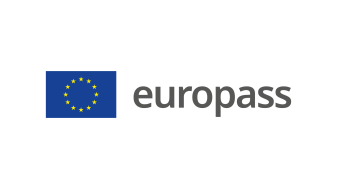 Pielikums profesionālo kvalifikāciju apliecinošam dokumentam(*) Latvija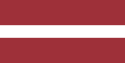 1. Profesionālo kvalifikāciju apliecinošā dokumenta nosaukums(1)☐ Diploms par profesionālo vidējo izglītību☐ Profesionālās kvalifikācijas apliecībaProfesionālā kvalifikācija: Dzelzceļa transporta pārvadājumu organizācijas un kustības drošības tehniķis(1) oriģinālvalodā2. Profesionālo kvalifikāciju apliecinošā dokumenta nosaukuma tulkojums(2)☐ A diploma of vocational secondary education☐ A vocational qualification certificateVocational qualification: Railway traffic supervisor**(2) Ja nepieciešams. Šim tulkojumam nav juridiska statusa.3. Kompetenču raksturojumsDzelzceļa transporta pārvadājumu organizācijas un kustības drošības tehniķis uzrauga dzelzceļa transporta kustību savā iecirkni, ievērojot visus noteikumus, instrukcijas, grafikus un stingri izpildot dzelzceļa drošības prasības, nodrošina vilcienu kustības grafika ievērošanu, kravu pieņemšanu un izsniegšanu, noformē pārvadājumu dokumentus.Apguvis kompetences šādu profesionālo pienākumu un uzdevumu veikšanai:3.1. Vilcienu kustības organizēšana: organizēt vilcienu kustību dzelzceļa stacijā; nodrošināt vilcienu kustību dzelzceļa iecirknī; organizēt vilcienu kustību dzelzceļa iecirkņos; organizēt manevru darbus vilcienu formēšanas stacijās; organizēt manevru darbu vagonu šķirošanas uzkalnā; organizēt manevru darbu starpstacijās.3.2. Vilcienu kustības drošības nodrošināšana:‒ organizēt vilcienu kustību, lietojot dažādus signalizācijas un sakaru līdzekļus;‒ organizēt vilcienu kustību dzelzceļa infrastruktūras remonta darbu laikā;‒ organizēt vilcienu kustību centralizācijas, signalizācijas un bloķēšanas ierīču un sakaru bojājumu gadījumos;‒ nodrošināt palīdzības sniegšanu vilciena bojājumu gadījumos;‒ organizēt vilcienu kustību ritošā sastāva bojājuma gadījumā.3.3. Kravas un komercdarba organizēšana: veikt vagonu komercapskati; pieņemt maksājumus par kravu pārvadājumiem; sagatavot dokumentāciju kravas pieņemšanas un izkraušanas operācijām.3.4. Darba un vides aizsardzības ievērošana: ievērot darba aizsardzības prasības; ievērot ugunsdrošības prasības; ievērot elektrodrošības prasības; sniegt pirmo palīdzību; ievērot vides aizsardzības prasības; ievērot darba tiesisko attiecību normas.3.5. Profesionālās darbības vispārējo pamatprincipu īstenošana un ievērošana: lietot valsts valodu; lietot vienu svešvalodu; sadarboties, ievērojot profesionālās saskarsmes pamatprincipus;‒ veikt uzdevumus atbilstoši uzņēmuma darba organizācijas principiem; lietot informācijas un komunikāciju tehnoloģijas; pilnveidot profesionālo kvalifikāciju.Papildu kompetences:̶  <<Aizpilda izglītības iestāde>>;̶  ...;̶  ...;̶  ...4. Nodarbinātības iespējas atbilstoši profesionālajai kvalifikācijai(3)Strādāt dzelzceļa uzņēmumos, kas saistīti ar transporta pārvadājumu organizācijas un kustības nodrošināšanu.(3) Ja iespējams5. Profesionālo kvalifikāciju apliecinošā dokumenta raksturojums5. Profesionālo kvalifikāciju apliecinošā dokumenta raksturojumsProfesionālo kvalifikāciju apliecinošo dokumentu izsniegušās iestādes nosaukums un statussValsts iestāde, kas nodrošina profesionālo kvalifikāciju apliecinošā dokumenta atzīšanu<<Dokumenta izsniedzēja pilns nosaukums, adrese, tālruņa Nr., tīmekļa vietnes adrese; elektroniskā pasta adrese. Izsniedzēja juridiskais statuss>>Latvijas Republikas Izglītības un zinātnes ministrija, tīmekļa vietne: www.izm.gov.lvProfesionālo kvalifikāciju apliecinošā dokumenta līmenis(valsts vai starptautisks)Vērtējumu skala/Vērtējums, kas apliecina prasību izpildiValsts atzīts dokuments, atbilst ceturtajam Latvijas kvalifikāciju ietvarstruktūras līmenim (4. LKI) un ceturtajam Eiropas kvalifikāciju ietvarstruktūras līmenim (4. EKI).Profesionālās kvalifikācijas eksāmenā saņemtais vērtējums ne zemāk par "viduvēji – 5"(vērtēšanā izmanto 10 ballu vērtējuma skalu).Pieejamība nākamajam izglītības līmenimStarptautiskie līgumi vai vienošanāsDiploms par profesionālo vidējo izglītību dod iespēju turpināt izglītību 5. LKI/5. EKI vai 6. LKI/6. EKI līmenī.<<Ja attiecināms. Aizpilda izglītības iestāde, gadījumā, ja noslēgtie starptautiskie līgumi vai vienošanās paredz papildu sertifikātu izsniegšanu. Ja nav attiecināms, komentāru dzēst>Juridiskais pamatsJuridiskais pamatsProfesionālās izglītības likums (6. pants).Profesionālās izglītības likums (6. pants).6. Profesionālo kvalifikāciju apliecinošā dokumenta iegūšanas veids6. Profesionālo kvalifikāciju apliecinošā dokumenta iegūšanas veids6. Profesionālo kvalifikāciju apliecinošā dokumenta iegūšanas veids6. Profesionālo kvalifikāciju apliecinošā dokumenta iegūšanas veids☐ Formālā izglītība:☐ Klātiene☐ Klātiene (darba vidē balstītas mācības)☐ Neklātiene☐ Formālā izglītība:☐ Klātiene☐ Klātiene (darba vidē balstītas mācības)☐ Neklātiene☐ Ārpus formālās izglītības sistēmas apgūtā izglītība☐ Ārpus formālās izglītības sistēmas apgūtā izglītībaKopējais mācību ilgums*** (stundas/gadi) _______________Kopējais mācību ilgums*** (stundas/gadi) _______________Kopējais mācību ilgums*** (stundas/gadi) _______________Kopējais mācību ilgums*** (stundas/gadi) _______________A: Iegūtās profesionālās izglītības aprakstsB: Procentos no visas (100%) programmas B: Procentos no visas (100%) programmas C: Ilgums (stundas/nedēļas)Izglītības programmas daļa, kas apgūta izglītības iestādē<<Ieraksta izglītības programmas apjomu (%), kas apgūts izglītības iestādes mācību telpās>><<Ieraksta izglītības programmas apjomu (%), kas apgūts izglītības iestādes mācību telpās>><<Ieraksta izglītības programmas apjomu (stundās vai mācību nedēļās), kas apgūts izglītības iestādes mācību telpās>>Izglītības programmas daļa, kas apgūta praksē darba vietā, t.sk. darba vidē balstītās mācībās<<Ieraksta izglītības programmas apjomu (%), kas apgūts ārpus izglītības iestādes mācību telpām,t.i. praktiskās mācības uzņēmumā/-os, mācību praksē darba vietā, darba vidē balstītas mācības>><<Ieraksta izglītības programmas apjomu (%), kas apgūts ārpus izglītības iestādes mācību telpām,t.i. praktiskās mācības uzņēmumā/-os, mācību praksē darba vietā, darba vidē balstītas mācības>><<Ieraksta izglītības programmas apjomu (stundās vai mācību nedēļās), kas apgūts ārpus izglītības iestādes mācību telpām,t.i. praktiskās mācības uzņēmumā/-os, mācību praksē darba vietā, darba vidē balstītas>>*** Attiecināms uz formālajā ceļā iegūto izglītību.Papildu informācija pieejama:www.izm.gov.lv https://visc.gov.lv/profizglitiba/stand_saraksts_mk_not_626.shtmlNacionālais informācijas centrs:Latvijas Nacionālais Europass centrs, http://www.europass.lv/*** Attiecināms uz formālajā ceļā iegūto izglītību.Papildu informācija pieejama:www.izm.gov.lv https://visc.gov.lv/profizglitiba/stand_saraksts_mk_not_626.shtmlNacionālais informācijas centrs:Latvijas Nacionālais Europass centrs, http://www.europass.lv/*** Attiecināms uz formālajā ceļā iegūto izglītību.Papildu informācija pieejama:www.izm.gov.lv https://visc.gov.lv/profizglitiba/stand_saraksts_mk_not_626.shtmlNacionālais informācijas centrs:Latvijas Nacionālais Europass centrs, http://www.europass.lv/*** Attiecināms uz formālajā ceļā iegūto izglītību.Papildu informācija pieejama:www.izm.gov.lv https://visc.gov.lv/profizglitiba/stand_saraksts_mk_not_626.shtmlNacionālais informācijas centrs:Latvijas Nacionālais Europass centrs, http://www.europass.lv/